Предложения партнёровУважаемые коллеги!Комитет краевой организации профсоюза совместно с компанией «АльфаСтрахование – ОМС» предлагает членам Профсоюза краевой организации на период карантина услугу «Телемедицина» - это бесплатные онлайн-консультации столичных врачей посредством аудио, видео или чата, где терапевты и педиатры консультируют в режиме 24/7, а профильные специалисты – в удобное время по записи. В услугу «Телемедицина» входят:С улучшением эпидемической ситуации, с июня 2020 года данная услуга станет платной. Членам Профсоюза, имеющим полис «АльфаСтрахование - ОМС», предлагается 50% скидка на месячную подписку, которая после бесплатного периода доступна в течение 3-х месяцев. Бесплатная круглосуточная горячая линия «АльфаСтрахования – ОМС» 8-800-555-10-01. Бесплатная линия помощи в случае сложностей с работой сайта или приложения, вопросов по оказанным консультациям по тел. 8-800-550-69-79.Данную информацию необходимо довести до сведения работников образования, членов Профсоюза.Приложение: листовка.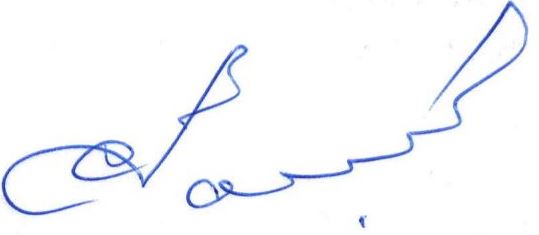 Председатель                                            С.Н. ДаниленкоИсп. Мазницкая Л.А.,тел.8-918-48-47-409.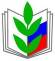 ПРОФСОЮЗ РАБОТНИКОВ НАРОДНОГО ОБРАЗОВАНИЯ И НАУКИ РОССИЙСКОЙ ФЕДЕРАЦИИ(ОБЩЕРОССИЙСКИЙ ПРОФСОЮЗ ОБРАЗОВАНИЯ)КОМИТЕТКРАСНОДАРСКОЙ КРАЕВОЙ ТЕРРИТОРИАЛЬНОЙ ОРГАНИЗАЦИИ ПРОФСОЮЗА
350000, г. Краснодар, ул. Красноармейская, 70 тел. 8(861) 259-59-12; факс 8(861) 259-75-95http://www.профсоюзобразования.рф, e-mail: kraikom@kubanprofobr.ru От  15.05.2020 г.     №_01-04/226На  №  ______от _____________Председателям местных, первичных профсоюзных организаций высшего и среднего профессионального образованияврач общей практики;врач общей практики;акушер-гинеколог;невролог;оториноларинголог;дежурный врач терапевт;гастроэнтеролог;дерматовенеролог;уролог-андролог;травматолог;эндокринолог;аллерголог-иммунолог;кардиолог;педиатр;онколог;врач УЗИ;хирург;офтальмолог;стоматолог;гематолог.